Statement of Completion  -  Ship Security Officer course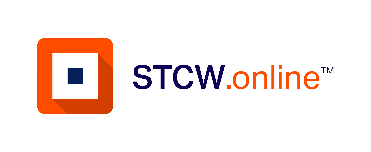 The holder of this document, whose identity I have checked and can confirm, has satisfactorily completed the theoretical (first) part of our Ship Security Officer training. Identification (ID):      Name Candidate:         DOB:          POB:         COB:
-----------------------        ----------------------          -------          ------          ------This training is provided by Emergency Control Maritime Training BV (ECMT), dba STCW.online, Rotterdam, The Netherlands.  www.stcw.online - assistant@stcw.online=========Dear Captain,in order for the candidate to complete his training we kindly ask your cooperation. We ask you to:- review, grade and verify the candidate has satisfactorily completed all (5) required practical exercises;- verify the identity of the candidate matches the ID info on this certificate- fill-out your and your ships information and please sign and stamp this statement. Thank you!To be filled in by the Captain (or his/her deputy) only:I declare the following:[ ] I personally know the candidate and his/hers ID info is identical to the ID Info on this certificate[ ] the candidate has submitted the practical exercises documents which I believe are genuine[ ] the candidate has (over) one year of 'sea time' (SSO prerequisite)[ ] that the above has completed the following practical exercises satisfactorily (grade 6 or above):[grade:    ] EXERCISE 1 - Plan an attack an protective measures[grade:    ] EXERCISE 2 - Complete a Declaration of Security (DoS)[grade:    ] EXERCISE 3 - Plan, execute and evaluate a security drill [grade:    ] EXERCISE 4 - Plan, execute and evaluate a gangway/access security control[grade:    ] EXERCISE 5 - Prepare the vessel and its crew to prevent piracy attacks or armed robbery
                                          during a transit through a high risk area  Date:Name of ship:IMO number:Name:Rank:Signature:Ship's stamp: